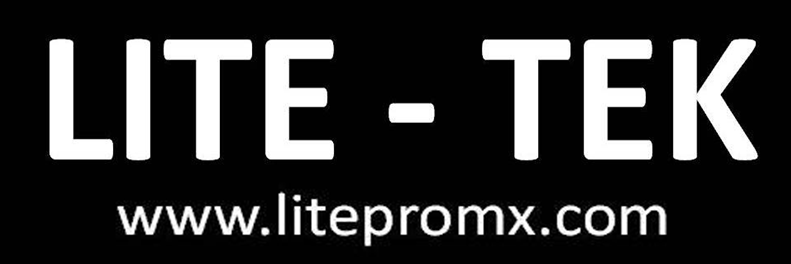 LED MAGIC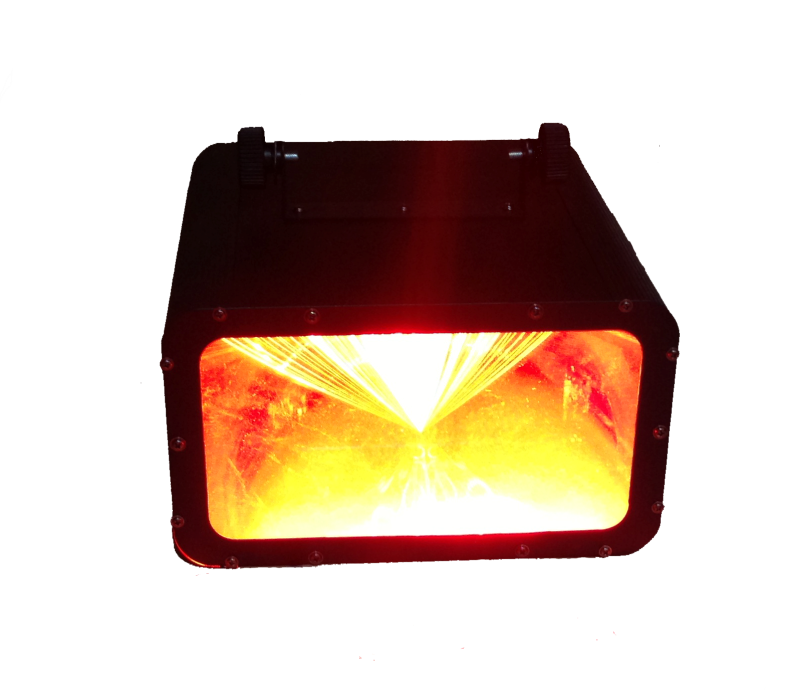 MANUAL DE USUARIOINSTRUCCIONES GENERALESPara optimizar la eficiencia de este producto, por favor lea cuidadosamente este manual de operación para familiarizarse con las operaciones básicas de su unidad. Estas instrucciones contienen información de seguridad importante con relación al uso y mantenimiento del producto.DESEMPACANDO: Gracias por comprar productos de leds Lite Tek. Cada producto ha sido probado a fondo y enviado en perfectas condiciones de operación. Cheque cuidadosamente que la caja de cartón donde se envía, no presente daños, esto puede haber ocurrido durante su transporte. Si el cartón aparece dañado inspeccione cuidadosamente su equipo por cualquier daño y asegúrese que todos los accesorios necesarios para operar la unidad han llegado intactos.INTRODUCCIÓN: El LED MAGIC es un efecto de leds, DMX. Es operado vía control DMX, y también puede trabajar sólo, manual y automáticamente.ADVERTENCIA: Para prevenir el riesgo de cualquier choque eléctrico o fuego, no exponga la unidad a lluvia o humedad.PRECAUCIÓN: No hay partes útiles dentro de la unidad. No intente repararlo usted mismo; si lo hace, perderá la garantía. En el improbable caso de que su unidad requiera servicio, por favor contacte con el fabricante o con un distribuidor autorizado.POR FAVOR RECICLE LA ENVOLTURA DE CARTÓN LO MÁS POSIBLEPRECAUCIONES DE SEGURIDADPara reducir el riesgo de choque eléctrico o fuego, no exponga la unidad a lluvia o humedad.Personal Calificado debe ser quien transporte acarree instale y opere este equipo, pero deben referirse a las instrucciones de este manualAsegúrese de conectar la unidad en un receptáculo adecuado al voltaje de operación de la misma.No intente operar esta unidad si el cable de alimentación presenta daños o está roto. no intente remover o romper la punta de tierra física del cable de alimentación de voltaje. esta punta es para reducir el riesgo de un choque eléctrico o fuego en caso de un corto interno.Desconecte la alimentación principal antes de hacer cualquier tipo de conexión.No remueva la tapa bajo ninguna circunstancia. No hay partes útiles dentro.Nunca  opere su unidad si la cubierta es removida.Nunca conecte esta unidad a un dimmer.No intente operar la unidad si está dañada.Esta unidad está capacitada para uso en interiores.Durante largos periodos de desuso, desconéctela de la alimentación de voltaje.Siempre monte esta unidad en lugares seguros y estables.Los cables que conectan la unidad podrían ser dañados si se encuentran en el paso de personas o vehículos.Calor – es muy conveniente situar el equipo lejos de otros que producen o despiden calor, como radiadores o amplificadores, o en un ambiente de 50º C o más.El equipo podría necesitar servicio por personal calificado cuando:El cable de alimentación eléctrica o las conexiones han sido dañadasEl equipo ha sufrido una caída o ha sido salpicado con algún líquido.El equipo ha sido expuesto a lluvia o humedad.El equipo no funciona normalmente o presenta un marcado cambio en su funcionamiento.El voltaje de alimentación es muy importante que se encuentre dentro del rango de operación, ya que, si es diferente, esto acortará el tiempo de vida de la lámpara.Instrucciones de operaciónEl LED MAGIC  tiene como propósito la decoración iluminando de efectos de rayos color las áreas deseadas interiores.Asegúrese de transportar el equipo en condiciones seguras para q no sufra daño durante la misma.No exponga el equipo a calor excesivo, humedad y ambientes con mucho polvo.Asegúrese de que el equipo sea operado por personal que lo conoce y lo ha usado antes.Guarde el empaque original si necesita enviarlo alguna vez.No trate de hacerle cambios físicos sin la instrucción ni la supervisión de personal calificado.La garantía se perderá si el equipo no es operado según el manual, como indicios de corto circuito, golpes por caída o si presenta alguna. Conexión de señalConecte el XLR macho de su primer cable de señal a la salida DMX512 del controlador y del otro lado conecte el XLR hembra al primer equipo en el conector macho de la base. Puedes conectar varios equipos en la misma cadena.MENÚ DE CONFIGURACIÓNCARTA DMX: 7 CANALESESPECIFICACIONES TECNICASModelo: LED MAGICPosición de Trabajo: Cualquier posición seguraVoltaje: 100 - 240 V / 50-60HzConsumo: 60 WColores: Mezcla de Colores RGBLED: 18pcs 3W LEDs, Rojo x6pcs; Verde x6pcs; Azul x6pcsTiempo de vida de led 80,000 – 100,000 horasDimmer Lineal y EstroboPeso: 1.1Kgs, Empacada: 1.5 Kgs.Dimensiones: 230(L) x 230(W) x 165(H) mmLED 420 Piezas de led Ultrabrillante de 5 mm Rojo, Verde, AzulAngulo de Beam 17°EFECTOS: Movimientos de Haces de Colores Rojos Verdes y AzulesMODOS DE OPERACIO: Audio Ritmico, DMX, AUTODMX: 16 canalesDIMMER: Electronico 0 – 100 %Panel de Control de 4 digitos y 4 botones para ConfiguraciónVida Util de Led: : 80,000-100,000 HORASPESO: 5 KgsDISPLAYDISPLAYFUNCIONMENUPATRONESG – 1AUDIOMENUG – 2STOP EFECTOMENUG – 3EFECTO TODAS LAS SECIONES DE COLOR POR SEPARADOMENUG – 4EFECTO TODOS LOS COLORES POR SEPARADOMENUG – 5EFECTOS SECCIONES ROJASMENUG – 6EFECTOS SECCIONES VERDESMENUG – 7EFECTOSD SECCIONES AZULESMENUG – 8EFECTO DE “AGUA” TODOS LOS COLORES Y SECCIONESMENUG – 9BREAK OUTMENUVELOCIDADS – 1MUY LENTOMENUS – 2LENTOMENUS – 3RAPIDOMENUS – 4MUY RAPIDOCANAL FUNCIONVALOR DMXFUNCION1 PATRONES0OFF1 PATRONES1 - 25CONTROL DE LAS 8 SECCIONES1 PATRONES26 – 50PATRON 11 PATRONES51 – 75PATRON 21 PATRONES76 – 100PATRON 31 PATRONES101 – 125PATRON 41 PATRONES126 – 150PATRON 51 PATRONES151 – 175PATRON 61 PATRONES176 – 200PATRON 7 - AUDIO1 PATRONES201 – 225PATRON 81 PATRONES225 - 255TODO ENCENDIDO2 VELOCIDAD PATRONES0 – 255LENTO A RAPIDO3 ESTROBO0 – 10SIN FUNCION3 ESTROBO11 - 255LENTO A RAPIDO4 DIMMER0 – 255INTENSIDAD GENERAL5 ROJO0 – 255INTENSIDAD DE ROJO6 VERDE0 – 255INTENSIDAD DE VERDE7 AZUL0 – 255INTENSIDAD DE AZUL8 SECCION 10 – 255SECCION 19 SECCION 20 – 255SECCION 210 SECCION 30 – 255SECCION 311 SECCION 40 – 255SECCION 412 SECCION 50 – 255SECCION 513 SECCION 60 – 255SECCION 614 SECCION 70 – 255SECCION 715 SECCION 80 – 255SECCION 816 SIN USO16 SIN USO16 SIN USO